Férfi tőr 40+ ; Női tőr 40+ és 50+Skupina 1 složení z muži AK1 + ženy AK1 + ženy AK2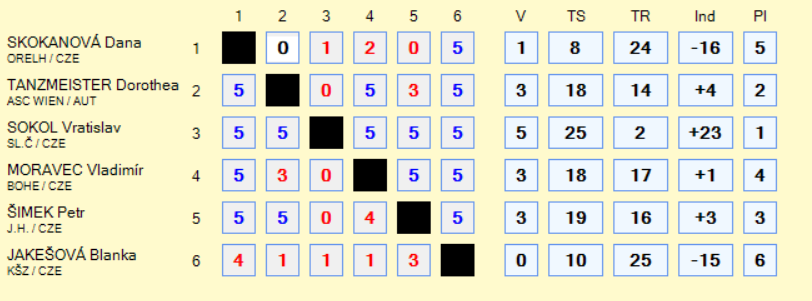 Ženy AK1 / Női tőr 40+Pořadí / Végeredmény1.      SkokanováŽeny AK2 / Női tőr 50+Zápas – fináleTenzmeister – Jakešová  10:2Pořadí / Végeredmény1.      Tenzmeister2.      JakešováMuži AK1 / Férfi tőr 40+Zápas semifináleMoravec – ŠimekZápas fináleSokol – Moravec  10:5Pořadí / Végeredmény1.      Sokol2.      Moravec3.      Šimek------------------------------------------------------------ Férfi tőr 60+ és 70+Druhá skupina složená z muži AK3 + muži AK4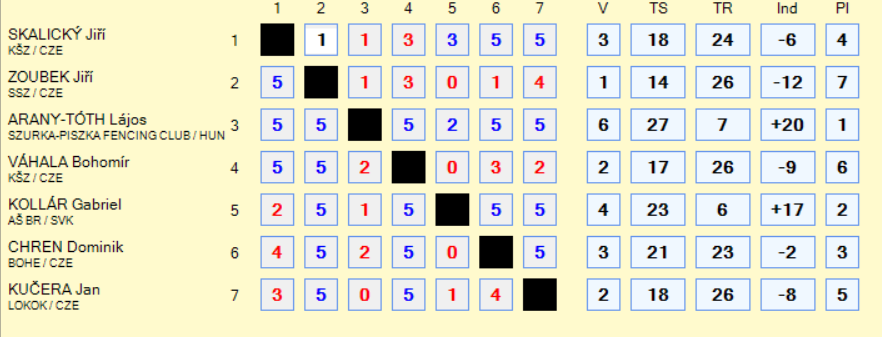 Muži AK3 / Férfi tőr 60+Zápasy SemifináleSkalický – Váhala   10:7Zapas fináleKollár –  Skalický  10:3Pořadí / Végeredmény1.      Kollár2.      Skalický3.      VáhalaMuži AK4 / Férfi tőr 70+Zápas SemifináleArany-Tóth – Zoubek  10:2Kučera – Chren  10:7Zápas o 3. místoZoubek – Chren  10:9FináleArany-Tóth – Kučera 10:2Pořadí / Végeredmény 1.      Arany-Tóth2.      Kučera3.      Zoubek4.      ChrenKORD Muži / Férfi párbajtőrSkupina – dvě skupiny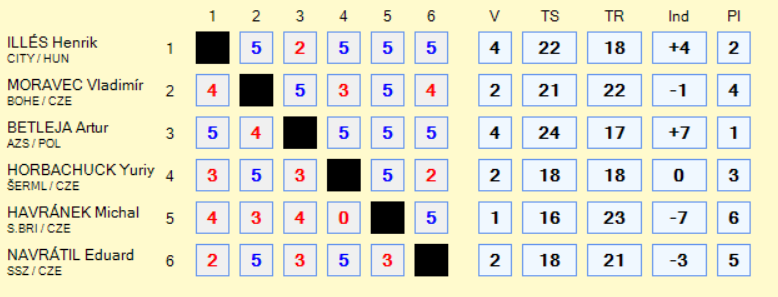 Pořadí po skupinách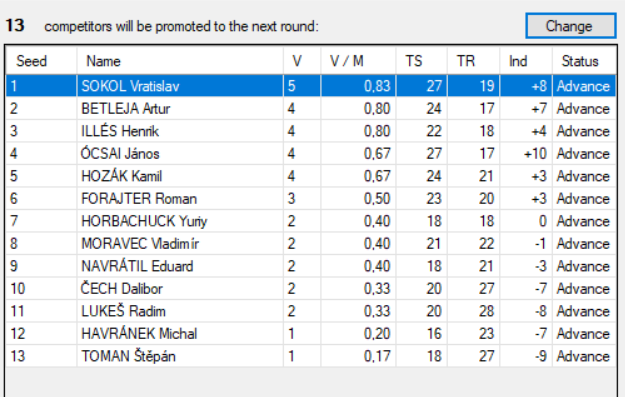 AK 0 / 30+   Eliminace: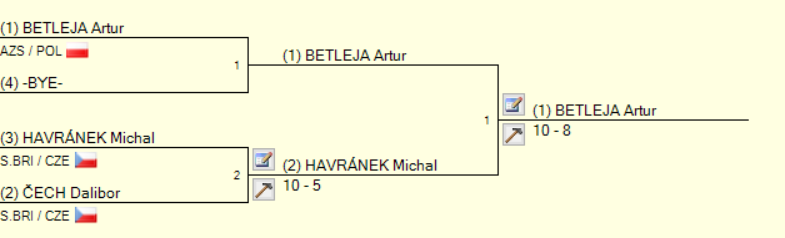 Pořadí / Végeredmény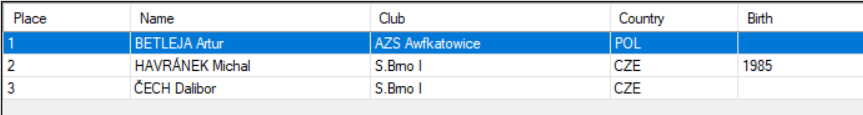 ---------------------------------AK 1 / 40+Eliminace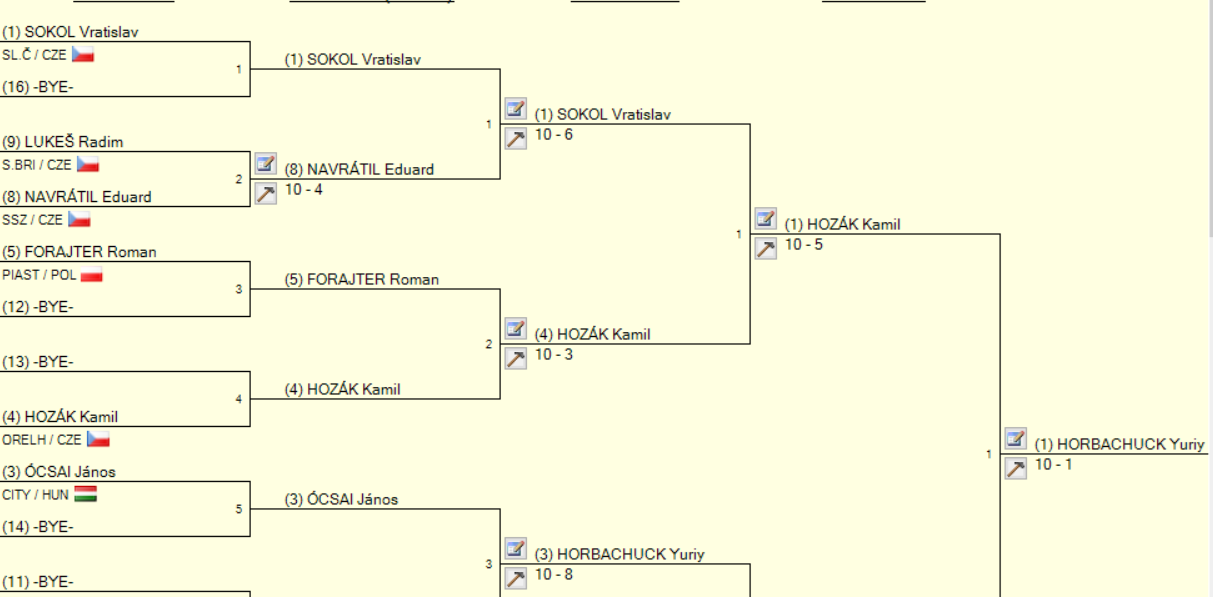 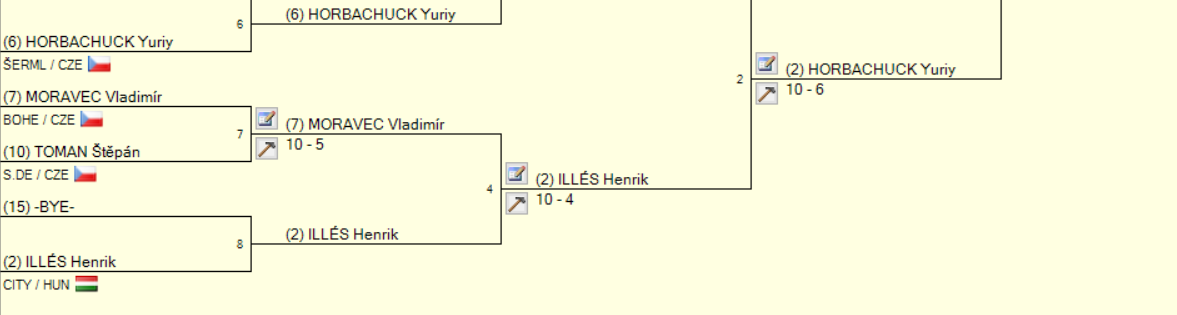 Zápas o 3. místo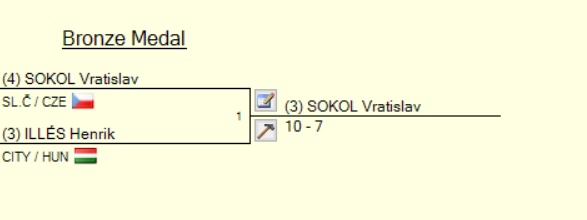 Pořadí / Végeredmény 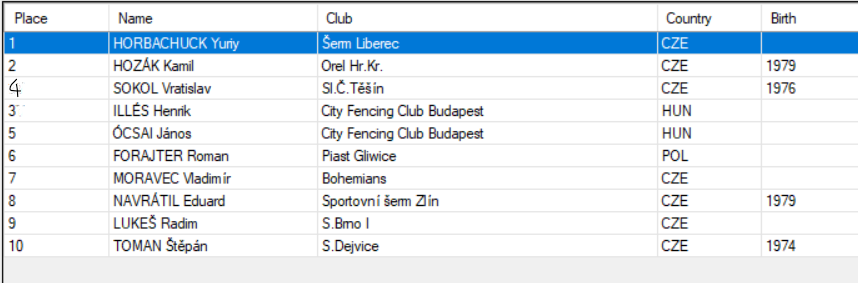 --------------------------------------------AK 2 / 50+Skupina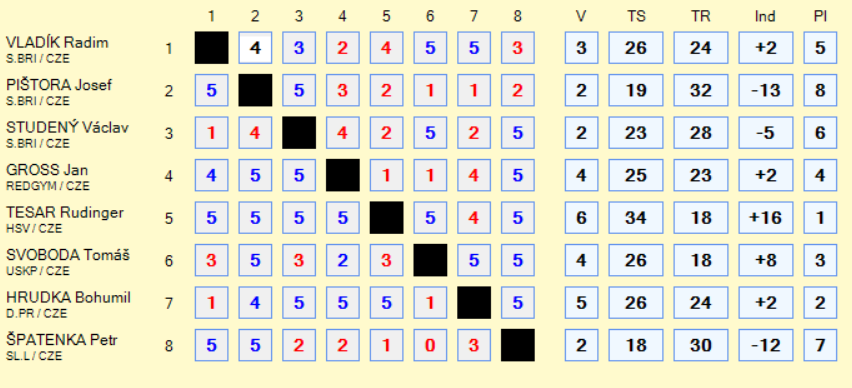 Eliminace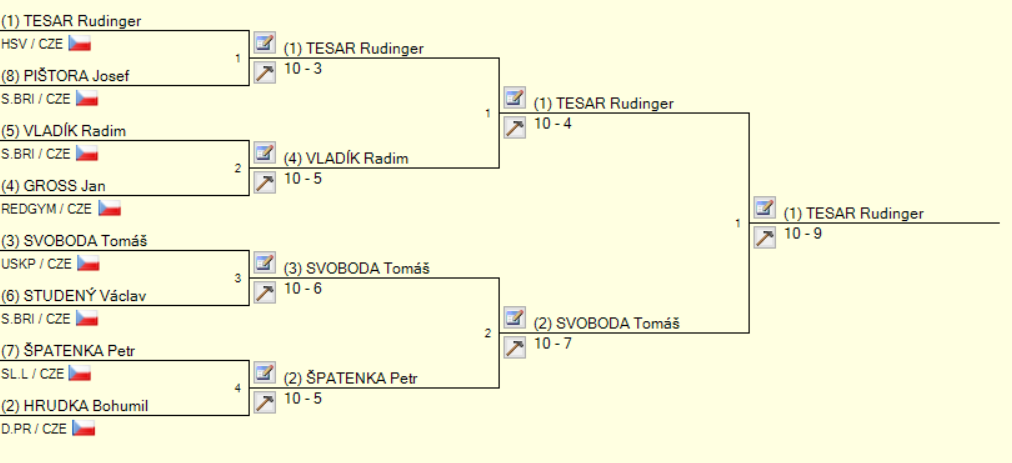 Zápas o 3. místoŠpatenka – Vladík   10:9Pořadí / Végeredmény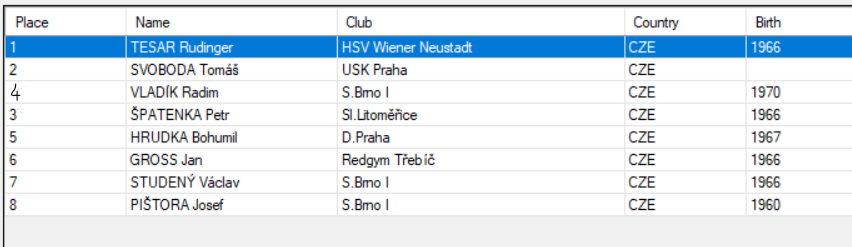 AK 3 / 60+Skupina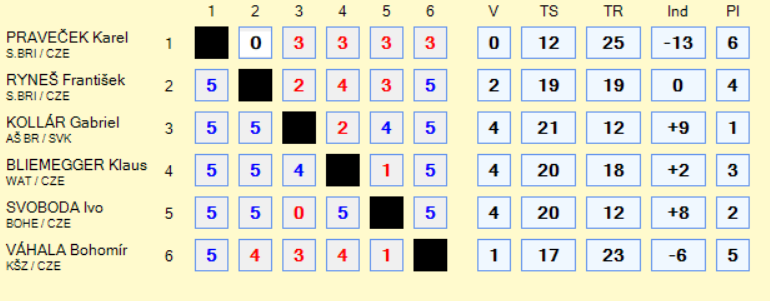 Eliminace: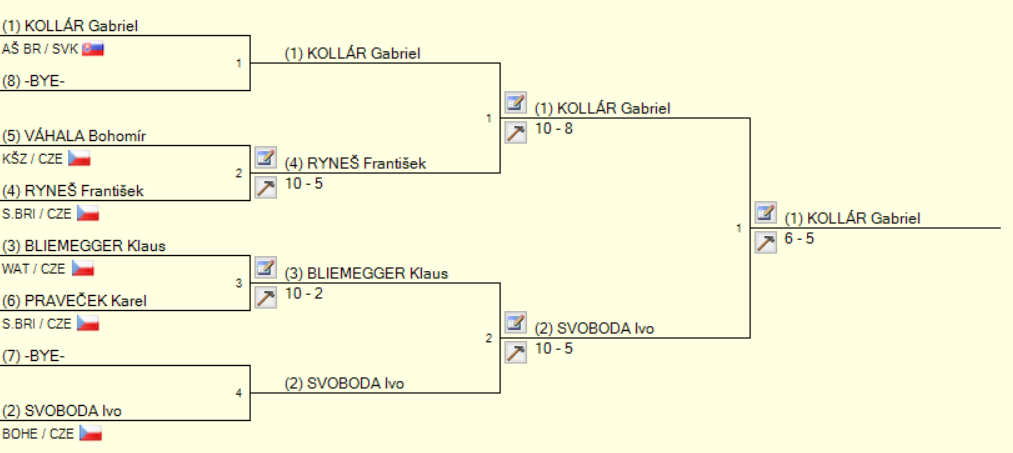 Zápas o 3. místoRyneš – Bliemegger  5:10Pořadí / Végeredmény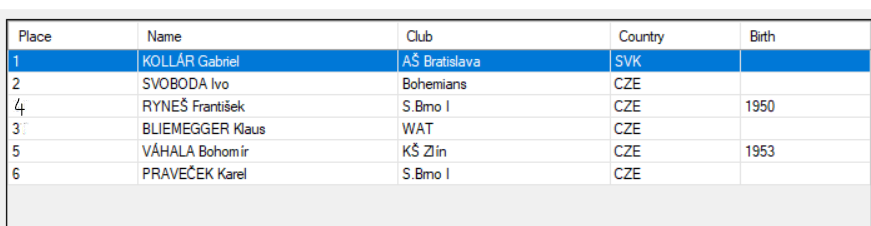 -------------------------------------AK4 / 70+skupina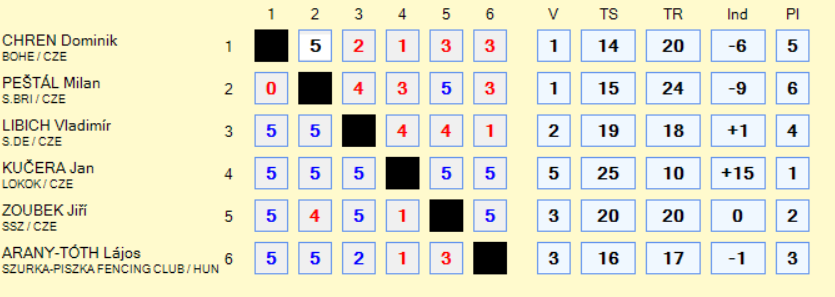 Eliminace: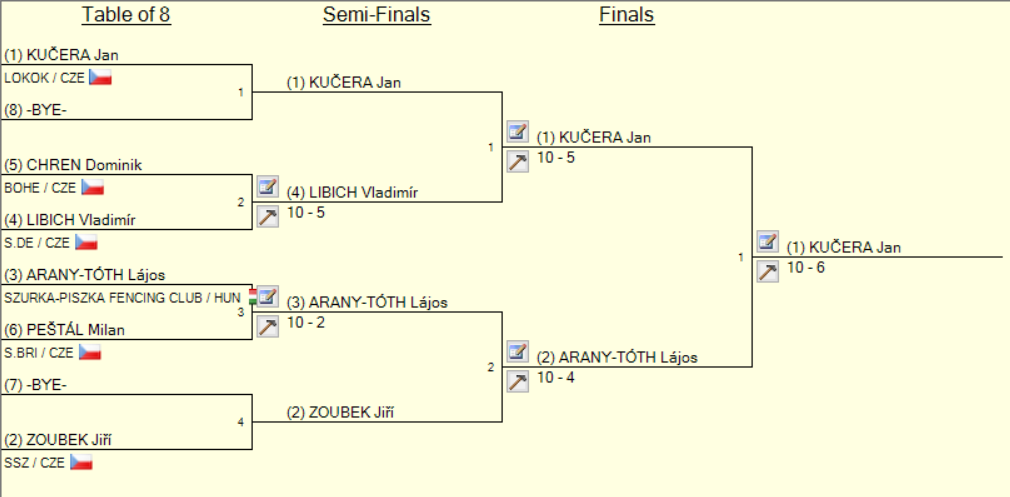 Zápas o 3. místoLibich – Zoubek 10:5Pořadí / Végeredmény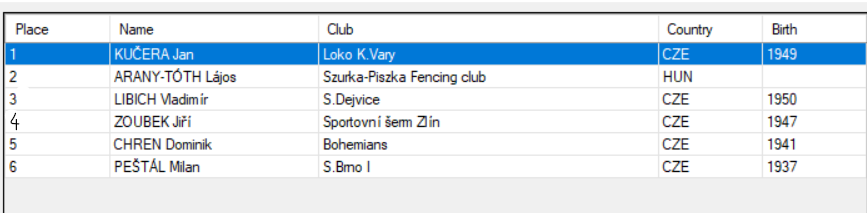 ------------------------------------Kord ženy / Női párbajtőrJedna skupina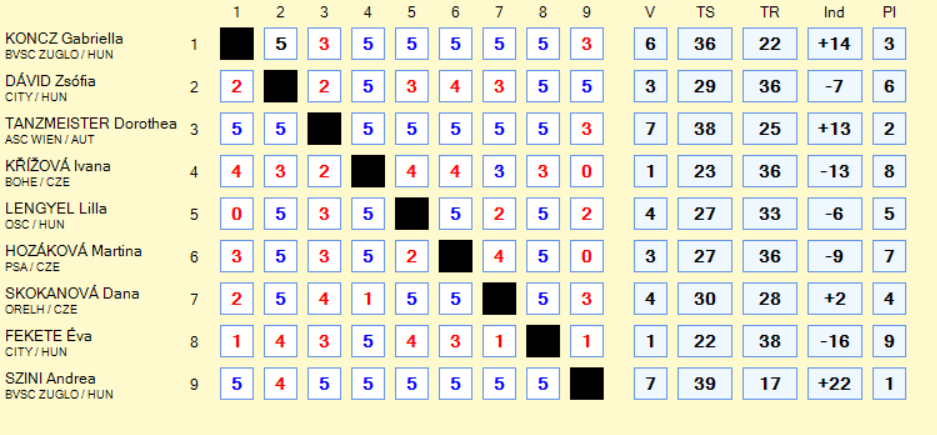 Kard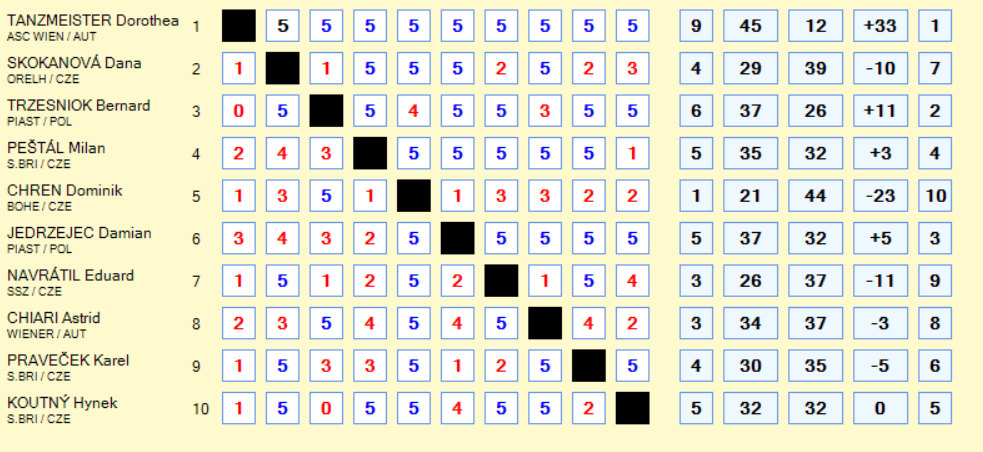 AK 0 / 30+Zápas: SemifináleKoncz – Hozáková  10:2Finále:  Szini – Koncz 7:10Pořadí / Végeredmény 1.      Koncz2.      Szini3.      Hozáková------------------------------AK 2 / 50+Zápas FináleTanzmeister  - Křížová  10:3Pořadí / Végeredmény1.      Tanzmeister2.      KřížováAK 1 / 40+ Zápas: Semifinále:Skokanová – Fekete  10:5Lengyel – Dávid  10:5O 3. místoFekete – Dávid  5:10Finále: Skokanová – Lengyel  10:9Pořadí / Végeredmény1.      Skokanová2.      Lengyel3.      Dávid4.      FeketeŽeny / Női AK 1 / 40+1.      SkokanováAK 2 / 50+Zápas – fináleTanzmeister – Chiari   10:3Pořadí / Végeredmény1.      Tanzmeister2.      ChiariMuži  / FérfiAK 4 / 70+Zápas – finálePeštál – Chren  10:4Pořadí / Végeredmény1.      Peštál2.      ChrenAK 1 / 40+Zápas – fináleNavrátil – Trzensiok  3:10Pořadí / Végeredmény1.      Trzensiok2.      NavrátilAK 0 / 30+Pořadí1.      Jedrzejec DamianAK 2 / 50+Pořadí1.      Koutný HynekAK 3 / 60+Pořadí1.      Praveček Karel